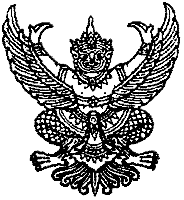 ที่  อว ๐๖๕๑.๒๐๘/	คณะบริหารธุรกิจและแทคโนโลยีสารสนเทศ	วิทยาเขตจักรพงษภูวนารถ		มหาวิทยาลัยเทคโนโลยีราชมงคลตะวันออก		ถนนวิภาวดีรังสิต   เขตดินแดง		กรุงเทพฯ   ๑๐๔๐๐						       วันที่                                        .เรื่อง	ขอเชิญเป็น                                       .เรียน	                                                    .ด้วยคณะบริหารธุรกิจและเทคโนโลยีสารสนเทศ  วิทยาเขตจักรพงษภูวนารถ  มหาวิทยาลัยเทคโนโลยีราชมงคลตะวันออก ได้จัดโครงการ             .            .โดยมีวัตถุประสงค์เพื่อ                                        โดยกำหนดจัดกิจกรรมดังกล่าว ณ              . วิทยาเขตจักรพงษภูวนารถ  ในวันที่                   เวลา       .          น.  .ในการนี้คณะบริหารธุรกิจฯ  พิจารณาแล้วว่าท่านเป็นผู้มีความรู้ ความสามารถในด้านนี้เป็นอย่างดี จึงใคร่ขอเชิญท่านเป็น             ตามวัน เวลา และสถานที่ดังกล่าว จำนวน          ท่าน ดังนี้๑.                                          .  ๒.                                         .๓.                                         .จึงเรียนมาเพื่อโปรดพิจารณา และหวังเป็นอย่างยิ่งว่าจะได้รับความอนุเคราะห์จากท่านด้วยดีขอขอบพระคุณล่วงหน้ามา ณ โอกาสนี้ขอแสดงความนับถือ (นางสาวละอองศรี   เหนี่ยงแจ่ม)                คณบดีคณะบริหารธุรกิจและเทคโนโลยีสารสนเทศ                    มหาวิทยาลัยเทคโนโลยีราชมงคลตะวันออกคณะบริหารธุรกิจและเทคโนโลยีสารสนเทศ                                     .  โทร. ๐  ๒๖๙๒  ๒๓๖๐ - ๔  ต่อ             .  โทรสาร  ๐  ๒๒๗๗  ๓๖๙๓